Memo No.  5942 /NKDA/Engg-36/2010(XIII)                   Date : 25/07/2022NOTICE INVITING ITEM RATE e-TENDERNotice Inviting e-Tender No. WBNKDA/11/EE–I/NKDA/2022-23Executive Engineer – I, New Town Kolkata Development Authority invites item rate e-Tender from resourceful, reliable, bona-fide and experienced agencies / companies / concerns and reputed organizations working under PWD, KMDA, NKDA, and other Govt. Departments having specific experience in executing works related to mosquito control measures for preventing vector borne diseases in the community and processing a valid License to stock and use permissible insecticides for commercial Pest Control operation.(Submission of Bid online)	In the event of e-filling, intending bidder may download the tender documents from the website http://wbtenders.gov.in directly with the help of Digital Signature Certificate. All the bidders will have to submit On-line Earnest Money &  necessary Earnest Money will be deposited by the bidder through the following payment mode as per Finance Department Order No. 3975-F(Y) dated 28th July, 2016 (Annexure-A).Net Banking (any of the banks listed in the ICICI Bank Payment gateway) in case of payment through ICICI bank payment gateway.RTGS / NEFT through bank account in any bank. The EMD shall be deposited in favour of “New Town Kolkata Development Authority” payable at “Kolkata”.Both Technical Bid and Financial Bid are to be submitted concurrently, duly digitally signed, in the website http://wbtenders.gov.inTender documents may be downloaded from website and submission of Technical Bid and Financial Bid will be done as per Time Schedule stated in Sl. No. 22 of this NIeT.The FINANCIAL OFFER of the prospective qualified tenderer(s) will be considered only if the TECHNICAL BID of the tenderer(s) is found qualified by competent authority of New Town Kolkata Development Authority. The decision of the competent authority of New Town Kolkata Development Authority will be final and absolute in this respect. The list of Qualified Bidders will be displayed in the website. GST is not applicable for this particular work of Vector Control for keeping Public Health since being a pure Municipal Service & the rates quoted shall be exclusive of GST.Conditional Bids, Incomplete Bids or Bids with deviation from any of the conditions stipulated in the e-Tender will be liable to be rejected and Earnest Money will be forfeited.Bidder shall not be permitted to withdraw his offer or modify the Terms and Condition once Bid is submitted. In case the Bidder fails to observe and comply with the stipulations made herein or back out after quoting the rates, Earnest Money will be forfeited.The e-Tender inviting and accepting authority will determine the eligibility of each bidder and reserve the right to reject all or any of the Tenders without assigning any reason thereof.Corrigendum/Amendment to the e-Tender will be made if required which will be part & parcel of this e-Tender.The successful tenderer whose tender is accepted shall make formal agreement along with bid documents in triplicate within 7(seven) days of issuance of LOl to successful tenderer.Eligibility criteria for participation in the tender:-Basic eligibility criteriaShould be a vastly experienced agency / firm / concern /reputed organization for works, undertaken by them in different Municipalities, Corporations or Urban Local bodies with sufficient resource of qualified and trained man-power and workforce required for the work as captioned above and have to provide adequate and sufficient new machineries/equipment, various other relevant materials for effective execution of such works. Working agency of NKDA, KMDA, WBHIDCO, PWD, PHED and other Govt. Departments having satisfactorily completed (as prime contractor) similar nature of work like Mosquito Control measures through Spraying / Fogging for preventing Vector borne diseases during the last 3 (three) years with at least one work of having magnitude of 80 (eighty) lakhs. Authentic documents in original, from the Engineer-in-charge of the work will have to be submitted in support of the above credential as non-statutory documentsShould be a registered and licensed agency / firm / concern with related registering / licensing authorities as per law and rules.Should have valid License to stock and use of permissible insecticides for commercial Pest Control operation.Shall have to submit their audited Financial Statement/Audited annual Report of the Last Financial years.Should be able to provide required number of sets of both sprayer and fogging machines per day. Adequate manpower should be available for providing such services & their list has to be submitted to the authority before starting the work.Should be a legally valid agency / firm / concern on its proprietorship and partnership of owing.Pan Card, Income Tax Acknowledgement Receipt for the latest Assessment year, P.T. Deposit Challan for the year 2021-22, GST Registration Certificate, ESI & E.P.F Registration Certificate are to be submitted as non-statutory documents. Registered Partnership Deed for Partnership Firms only along with Power of Attorney since executed under any Judicial Magistrate/First Class Magistrate is to be submitted. The company shall furnish the Article of Association and Memorandum as non-statutory documents.Joint Ventures/MOU will not be allowed as credentialDocumentary evidence should be provided in support of the above.Bid Security MoneyThe Bidder shall furnish an amount of ₹ 5,00,000/- (Rupees Five Lakh) only as Bid Security Money by the way of Net Banking Through ICICI Payment Gateway/NEFT/RTGS which shall be converted into the Security Deposit and to refunded on expiry of contract period. In case the NIe-T is required to be re-invited, the existing Bid Security Money may be submitted.Terms and Conditions:a) Validity of The Contract: The Period of Contract shall be for a period of 365 days from the date of issue of the work order/or the date mentioned in the work order.b) Agencies are advised to visit the place of work for assuring the nature and volume of work realistically before quoting the rate.c) The quoted rates should include the cost of pesticides and solutions whenever applicable and related labour and transportation charges and all other costs. No other charges expect the quoted rate will be paid.d) GST is not applicable for this particular work of Vector Control for keeping Public Health since being a pure Municipal Service & the rates quoted shall be exclusive of GST.e) TDS and any other Government Levies applicable shall be deducted from the Bill Amount as per rules & instructions issued from time to time.f) The Tender Inviting Authority reserves the right to deny or accept or reject any or all the bids and even to annul the tendering process at any point of time without prejudice to further action and without assigning reason thereof.Documents & Details to be uploaded:.Scope of Work:The bidders should be able to provide required numbers of sets both spray and fogging machines per day. Adequate Manpower should be available for providing such services.Area to be covered: Entire area of New Town, Kolkata as will be assigned by NKDA as par plan / Programme of work. Spraying / Fogging to be done on regular basis even on holidays as per weekly calendar / schedule to be provided by NKDA.Images to be captured for each pest control location and to be submitted to concerned Whats App no.Work done certificate from Authorized representative of the location/area/housing complex/Supervisor of NKDA is required to be submitted on daily basis. Job completion certificates and images (in DVD format) to be submitted along with the bill. Failure to produce such items, no payment will be released.The pest controlling exercise is to be undertaken on daily basis under the supervision of NKDA officials for eradication of mosquito larvae in different water body, street, ongoing construction site, open drains and designated area as assigned by the authority by spraying BTI, Temephos etc. at least once in a week.Team leads of each group of agency have to provide a smart phone with internet (mobile data) connectivity. Internet connectivity should be available during the working period.Materials are to be procured and supplied at site of work by the tenderer / firm at his / their own cost from approved reputed dealer / manufacturer. Departmental materials will be issued as per availabilities. Department unless otherwise stated means New Town Kolkata Development Authority.Mobilization advance, time / cost overrun and consequent cost escalation for any material, labour, etc. will not be allowed.The offer shall remain valid for 180 days from the date of opening of the tender. The rate will be fixed for one year from the date of issuance of work order.On-going payments for work may be allowed to the executing agency as per existing rules and availability of fund subject to deduction of security deposit. Progressive payment may be made against the completed or partly completed item of works. Such interim payments, shall be made as running account bill (s), however, shall not construed to mean that the respective items / components have finally been approved and accepted by NKDA and the contractor shall not be absolved of his responsibility to set right any deficiency of such paid items / components at his/ their own cost, for rectifying all defects which are subsequently being noted or found.No claim for interest or compensation will be entertained in respect to any money or balance of payment which may be due or alleged to be due to the contractor owing to any dispute between the contractor and NKDA or in respect to any delay in making payment of progressive or final bill of the work, to the contractor.Payment for the works done by the contractor will be based on recorded and accepted measurement put for payment to be invariably made by putting signature (with seal) of the contractor (or his/ their authorized representative). The contractor or his/their authorized representative is advised to take measurements jointly with the officials of NKDA. In case of failure of his/their part either to take measurement jointly and /or acceptance of the recorded measurement, within a reasonable time, measurement taken by the department shall be considered as final for making payment. Similar acceptance is also essential for level records and survey data, field books etc.Idle labour, idle rent and hire charges etc.:No claim of any category and type, on this ground shall be entertained. The contractor and NKDA shall make every effort that such situation does not arise.Security Deposit:Retention money towards performance Security amounting to 1% (one percent) of the value of the work apart from the 2% earnest money of the quoted amount shall be deducted from the running account bill of the tenderer as per prevailing order. No interest will be paid on the money retained for Security Deposit.Date and Time Schedule:(a)	Earnest Money for the successful tenderer will be retained and converted as Initial Security deposit. The Balance security deposit @ 1% will be deducted from on-going bills to cover 3% of the total value of work done. (b) 	The security deposit for the original work of the successful tenderer will be refunded after defect liability period as stipulated in relevant clause of the tender document. No interest will be paid on the money retained for Security Deposit.The tenderers are bound by the terms & conditions of WBF 2911(ii) along with specification, notice for calling Tenders, Special terms & condition, Information to Bidders, Schedule of works etc. which forms a part and parcel of this contract.Income Tax, and others Taxes as admissible will be deducted as per Govt. orders issued from time to time and would be applicable on the date of making payment of the bills. EPF & ESI subscription of the workers need to be deposited within the 15th day of the next month.The Bidder, at his own responsibility and risk is encouraged to visit and examine the site of works and its surroundings and obtain all information that may be necessary for preparing the Bid and entering into a contract for the work as mentioned in the Notice Inviting Tender, before submitting offer with full satisfaction. The cost of visiting the site, shall be at his own expenses.The intending Bidders shall clearly understand that whatever may be the out come of the present invitation of Bids, no cost of Bidding shall be reimbursable by the Department. New Town Kolkata Development Authority reserves the right to accept or reject any offer without assigning any reason whatsoever and is not liable for any reimbursement of any cost that might have been incurred by any Tenderer at any stage of Bidding.Prospective applicants are advised to note carefully the eligibility criteria before tendering the bids.Conditional / Incomplete tender will not be accepted under any circumstances.The intending tenderers are required to quote the rate online.During scrutiny, if it comes to the notice of the tender inviting authority that the credential or any other paper found incorrect / manufactured / fabricated, that bidder would not be allowed to participate in the tender and that application will be rejected without any prejudice.If there be any objection regarding prequalification of any Agency the same should be lodged online to Chief Executive Officer, New Town Kolkata Development Authority within 2 (two) days from the date of publication of list of qualified agencies and beyond the said  time schedule no objection will be entertained.Before issuance of WORK ORDER, the Tender Inviting Authority may verify the credential and other documents of the lowest tenderer in original, if found necessary. After verification if it is found that the documents submitted by the lowest tenderer is either manufactured or false in that case work order will not be issued in favour of the said Tenderer under any circumstances and his/their offer will be treated as cancelled.The successful Tenderer whose tender is accepted shall make formal agreement in WBF 2911 (ii) along with bid documents in triplicate, within 7 (seven) days from the date of issue of LOI cum acceptance order by Executive Engineer – I, New Town Kolkata Development Authority on payment of usual charges which is non-refundable under any circumstances and submit the same duly signed by him/them to this office. If the contractor fails to perform the formalities within the specified period the Tender is liable to be cancelled and the Earnest Money will be forfeited as per relevant clauses under memorandum of WBF 2911(ii).Qualification criteria:	The tender inviting and Accepting Authority will determine the eligibility of each bidder. The bidders shall have to meet all the minimum criteria as stipulated in relevant clauses of this NIeT.The eligibility of a bidder will be ascertained on the basis of the document(s) submitted in support of the minimum criteria. If any document submitted by a bidder is either manufactured or false, in such cases the eligibility of the bidder / tenderer will be rejected at any stage without any prejudice to take any penal action against him/them as may be deemed fit by the Tender Accepting Authority.In case of any inadvertent typographical mistake in the specific price schedule of rates, the same will be treated to be so corrected as to confirm with the prevailing relevant schedule of rates and/or technically sanctioned estimate.Intending tenderer should note that he will have to work simultaneously with other contractors already entrusted with other work or with contractors to be entrusted with other work in future in the same site. The contractor will have to work in close co-operation and harmony with all the contractors engaged in the project. Any claim for idle labour, for any reason whatsoever, will not be entertained under any circumstances.NKDA will not be held responsible for making payment against any anticipated profit and/or compensation for any losses or price escalation whatsoever for the works as stated in the annexure of this NeIT. Rates should be quoted accordingly.The address as furnished by the contractor shall be deemed as the postal address of this office. Any notice or instruction to be given to the contractor under the terms of contract shall be deemed to have been served if it has been delivered to his authorized agent (on the strength of authorization) or representative or sent by registered letter to his official address as furnished.Arbitration clause of WBF 2911(ii) stands deleted, Settlement of disputes & arbitration shall be according to the ‘Memorandum’ for the modifications of clause relating to settlement of disputes under conditions of contract vide no. 8182-F(Y) dated: Kolkata, the 26th September, 2012 of Secretary to the Govt. of West Bengal, Finance Department, Audit Branch.Any Corrigendum, notification in connection to this NIeT will be published in the official website of New Town Kolkata Development Authority (www.nkdamar.org) as well as https://wbtenders.gov.in. The applicants are requested to please follow the websites for such notifications, corrigendum etc.								Executive Engineer - I						 New Town Kolkata Development AuthorityMemo No. 5942 /1(9)/NKDA/Engg-36/2010(XIII)                     Date: 25/07/2022Copy forwarded for information to:-1.	Chief Executive Officer, NKDA.2.	Chief Engineer, NKDA.3.	Finance Officer, NKDA.4.	Administrative Officer – I, NKDA.5. Estate Manager – IV, NKDA.6. P.A to the Hon’ble Chairman, NKDA.7. Office Notice Board, NKDA.8. Official Website of NKDA. (www.nkdamar.org)9. Official Website of W.B. Tender (www.wbtenders.gov.in)                                                                                                     Executive Engineer - I                                                                                      New Town Kolkata Development Authority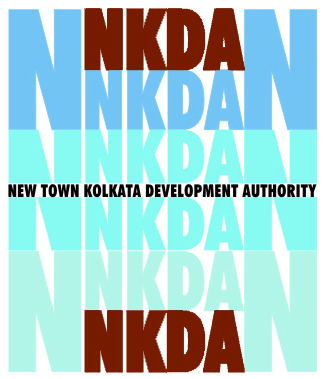 NEW TOWN KOLKATA DEVELOPMENT AUTHORITY(A Statutory Authority under Government of West Bengal)Plot No: DG/13 • Premises No: 04-3333• Action Area - ID New Town •  Kolkata – 700156Ph. No. (033) 3505-0009 Email Id: ee1 @nkda.inName of the workEstimated Amount(Rs.)Earnest Money Deposit(Rs.)Price of Tender Documents (Rs.)Period of completionProviding Mosquito Control measures through Spraying / Fogging etc. for preventing Vector borne diseases by way of elimination of mosquitoes at the entire project area of New Town, Kolkata as will be assigned by NKDA for a period of 12 (twelve) months.Rate to be quoted by the bidders.5.00 LakhAs will be specified by the authority for each set,to be paid only by the successful bidder during the time of agreement12 (twelve) Months.Notice Inviting     e-TenderNotice Inviting     e-TenderNotice Inviting     e-TenderNotice Inviting     e-Tendera) Name of The Firm/Agency & Ownerb) Office Address With Tel/Fax/Mob Nosc) Email Id   d)Contact Person(S) Name Withe) Tel/Fax/Mob Nos.f) Email Idg) Copy Of The Transaction Certificate Of Bid Security Money of ₹ 5,00,000/-(Rupees Two Lakh) Online/Offlineh) Audited Financial Statement / Audited Annual Report of The Last 03 Financial Year.i)Valid  License To Stock And Use Of Permissible Insecticides For Commercial Pest Control Operationj) Valid Trade License.k) Experience certificates / Work orders duly matched with payment certificates issued in favour of the applicant by a competent person of the employers, for similar nature of work like Mosquito Control measures through Spraying / Fogging for preventing Vector borne diseases during during the last 3 (three) years with at least one work of having magnitude of 80 (Eighty) lakhs only and such documents of ongoing works, if any.l) Tan/Pan Cardm) GST, ESI & EPF Registration Certificaten) Copy of IT Return for Last 03 (three) Financial year.o) Copy of Professional Tax Registration Certificate.                                                                                                          Notice Inviting     e-TenderNotice Inviting     e-TenderSl. No.ParticularsDate & Time1.Date of uploading of N.I.T. & otherDocuments (online) (Publishing Date)25/07/20222.Documents download start date (Online)25/07/2022 from 4:30 P.M.3.Documents download end date (Online)16/08/2022 upto  1:00 P.M.4.Bid submission start date (Online)25/07/2022 from 4:30 P.M.5.Bid submission closing date (Online)16/08/2022 upto  1:00 P.M.6.Bid opening date for Technical Proposals (Online)18/08/2022  at 1:00 P.M.7.Last Date of uploading list for Technically QualifiedBidder(online)Will be intimated in due course8.Date for opening of Financial Proposal (Online).Will be intimated in due courseNotice Inviting     e-TenderNotice Inviting     e-TenderNotice Inviting     e-TenderNotice Inviting     e-TenderNotice Inviting     e-TenderNotice Inviting     e-Tender